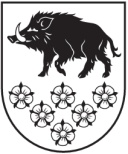 LATVIJAS REPUBLIKAKANDAVAS NOVADA IEPIRKUMA KOMISIJADārza iela 6, Kandava, Kandavas novads, LV - 3120 Reģ. Nr.90000050886,Tālrunis 631 82028, fakss 631 82027, e-pasts: dome@kandava.lvKandavā18.05.2017. Nr.___________					Ieinteresētam pretendentamuz 16.05.2017. Nr. V11605/17-E                                                   Par atbildi uz jautājumu Iepirkumam ar ID Nr. KND 2017/10	Kandavas novada dome 2017. gada 16. maijā saņēma jautājumu par iepirkuma „Ugunsgrēka atklāšanas un trauksmes signalizācijas sistēmas izbūve Kandavas Kārļa Mīlenbaha vidusskolā”, kur lūdz precizēt sekojošus jautājumus: Lūdzam precizēt, kāda licence ir pieprasīta. Saskaņā ar Latvijas likumdošanu, speciāla licence ugunsdzēsības signalizācijas sistēmas montāžas, tehniskās apkalpošanas un ekspluatācijas darbu veikšanai nav nepieciešama. Uzņēmums var veikt minētos darbus, ja viņa rīcībā ir sertificēts personāls. Atbilde: Uzņēmums var veikt Iepirkumā norādītos darbus, ja viņa rīcībā ir sertificēti speciālisti. Lūdzam precizēt, kādi speciālisti ir pieprasīti. Saskaņā ar Latvijas likumdošanu, ugunsdzēsības signalizācijas sistēmas neattiecas pie telekomunikāciju sistēmām un tīkliem, bet izdalīti atsevišķa reglamentējamā sfērā. Darbu vadītājam ir nepieciešams sertifikāts ugunsdzēsības signalizācijas izbūves darbu vadīšanai. Uzraugam nepieciešams sertifikāts ugunsdzēsības signalizācijas izbūves būvuzraudzībai. Apkopes darbu veikšanai ir nepieciešamas sertifikāts ugunsdzēsības signalizācijas ekspluatācijas darbu vadīšanai.Lūdzam precizēt, vai piedāvājums, kurā tiks iekļauti augstāk minētie sertifikāti tiks atzīts par atbilstošu. Atbilde: Augstāk norādītie speciālisti tiks atzīti par atbilstošiem, lai veiktu Iepirkumā norādītos darbus. Kandavas novada iepirkuma komisijaspriekšsēdētāja vietniece 		Dace Rudēvica